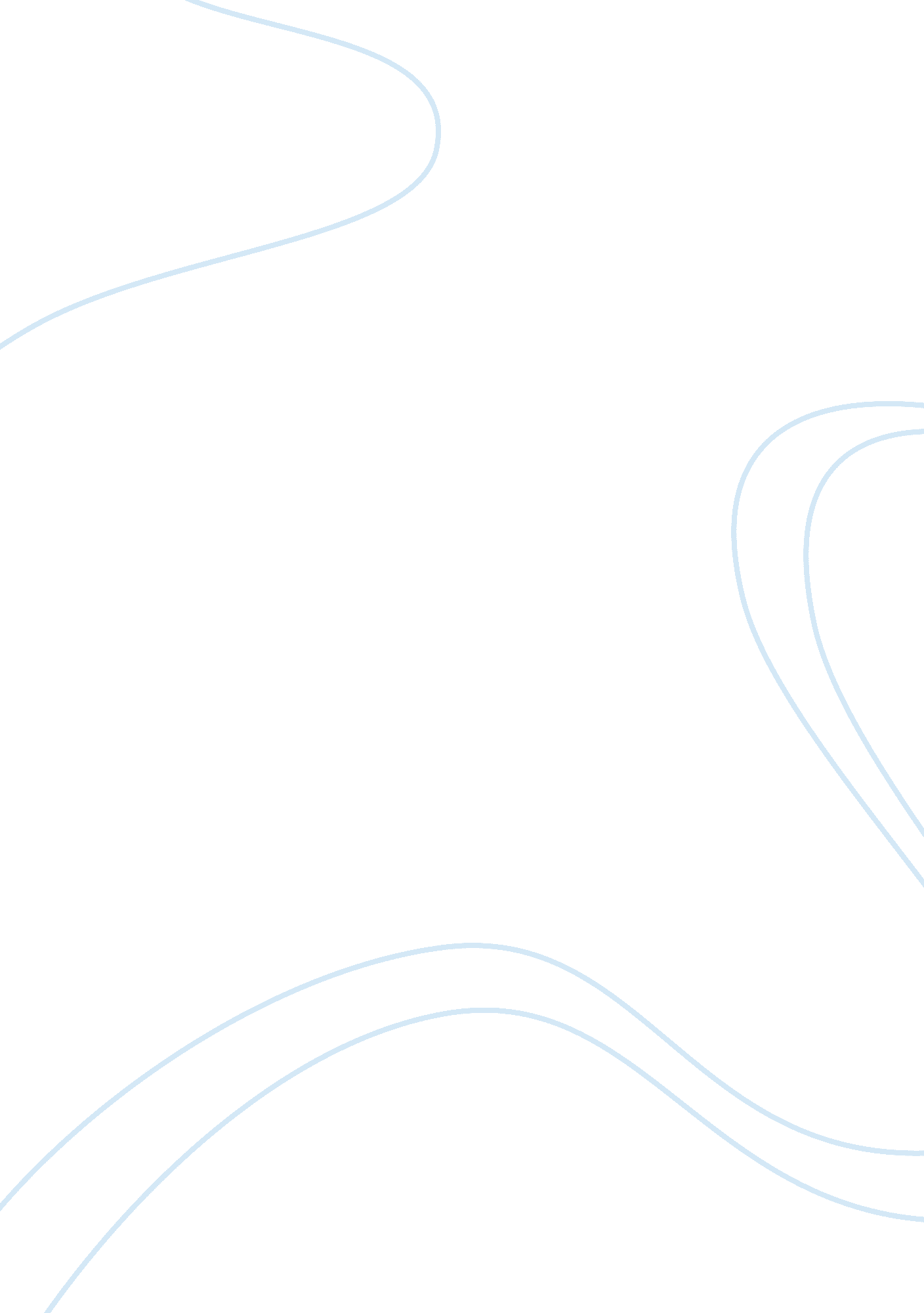 Assessing the project management office set up business flashcardEngineering, Project Management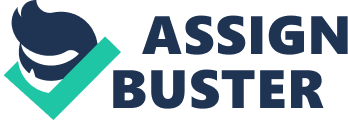 Contents P = M ( A+K ) Scheme is the elaborate program to conflict with the rivals of any peculiar industry. Because of the scheme some industry fails while some succeeds. This is really of import section of the concern direction. In recent times many organisation take outside aid for their scheme intent to do good and dynamic scheme. As scheme confer withing steadfast chiefly trades with scheme of assorted houses from different industry, it is expected their scheme will be more professional and capture the most concern variables. Normally confer withing house helps different sorts of organisation to better their public presentation thorough the concern job analysis and betterment of the programs and concern procedure. Strategy confer withing house chiefly deals with the concern and corporate degree scheme preparation of the clients. BestConsult will be a midsized scheme confer withing house that trades with about 50 clients per twelvemonth. The targeted client will be both private and public. Furthermore besides internal dressing best consult will engage external experts to acquire the best possible consequence in the instance of scheme consulting. The concern procedure of BestConsult is given in the undermentioned paragraphs. Structure of the Standard Activities Structuring the BestConsult and puting up the criterion activities is really of import occupation. If these two activities are implemented properly organisation will work cleanly. BestConsult will manage around 50 midsized undertakings each twelvemonth. To make so the figure of employee, communicating procedure among them, occupation description of each place etc will be designed early. Every consulting undertaking has its ain appropriate mix of three kinds of people. By tradition, these are called “ finders, minders and bombers. ” This refers to the three chief activities that make up confer withing work. Finders ( normally the most senior degree ) are in the charge to happen and convey concern, planing the Scopess and be aftering the undertakings and sectioning the undertakings life rhythm and needed clip frame. Furthermore they maintain the good client dealingss during the undertaking. The chief occupation of minders is to administrate the undertakings and the squad of people working on it. Grinders ( the lowest degree ) execute the systematic undertakings. By and large, this is an idealised construction. In many instance all may lend in analysis and/or junior people possibly delegated undertakings with the higher degrees harmonizing to the theoretical account. Standard activities of the BestConsult will bind these three major countries of confer withing house. The organisation construction describe in the up following portion designed to section the organisation consequently. Finder function will be played by Potential planning division and client relation division. Minder function will be played by undertaking activity division and execution division. The bomber function will be played by bottom degree workers chiefly perform in squad attack. The bottom degree squad constitute of 3 to 5 member on the footing of the graduated table of the undertaking. Organizational design An organisation ‘ s internal construction contributes to explicating and foretelling behavior. That is, in add-on to single and group factors, the structural relationship in which people work have a bearing on employee attitudes and behavior. Structure besides constraints employees to the extent that it limits and controls what they do. Manager need to be remained that structural variables such as work specialisation, span of control, formalisation, and centralisation are nonsubjective features that can be measured by organisational research workers. Employees do n’t objectively mensurate these structural features. They observe things around them in an unscientific manner and so from their ain inexplicit theoretical accounts of what the organisation ‘ s construction are like. The undermentioned diagram shows the comparative importance of different activities of an organisation harmonizing to its size. Large house Small house Spokesperson Resources Allocation High Affair Proctor Disturbance animal trainer Negotiator Entrepreneur Front man Leader Moderate Entrepreneur Propagator Low Importance of Managerial Roles in little and big Firms As BestConsult combines the internal and external personals in their organisation to supply confer withing service, the internal organisation should non be really heavy. BestConsult will supply service to midsized organisation. The organisational construction should be designed harmonizing to the client. A group consists with 3 to 5 individual will give the charge of few clients. The group coordinator will be in charge of the group. And the group coordinator will alter among the group member from undertaking to project. Organ gm of BestConsult given below: Diagram: Organ gm of BestConsult This above exhibited organisational hierarchy will be maintained by the BestConsult. Chief Executive Officer will be the cardinal individual of the organisation and he or she will hold one consultative panel for assisting sing determination devising. Under CEO, Chief of Project will be played the function of runing officer. This station will be expression after merely undertaking, which is the cardinal activities of BestConsult. Project officer will be segmented in two parts. Under this class execution will be executed by the little, high public presentation bomber groups. On the other manus Project planning section will be conduct all desk occupation of the undertaking. Two sub division of the undertaking planning section will be possible undertaking analysis, deals the new undertaking and Detail undertaking activity budgeting division will be outlined all the activities to be performed by the execution division. Chief fiscal officer will be in charge of the funding and accounting activities including the internal audit of the organisation. Human resource division ‘ s function is really important for BestConsult. This division wills mange internal employee every bit good as external personals for undertaking execution. Externals will be chiefly the cardinal experts of relevant field of the undertaking like academicians, experience executives etc. Selling and client dealingss division will be in charge of the promotion, geting new clients and keeping of bing clients. This organogram will be suggested for the BestConsult. Approximately 35 employees needed run an organisation with above diagram for implement around 50 undertakings each twelvemonth. Pull offing Peoples In an organisation which is based on the quality of the employee it ‘ s really of import to pull off people efficaciously. BestConsult will utilize both internal and external employees to carry on their confer withing occupation. So they have to enroll little but efficient set of employee and set up a web of high skilled external human resource. To pull off people the foremost of import thing is making a good and favourable workplace for the employees. Both the organisation and the person by and large portion strong outlooks about what constitutes a sensible period of clip for each phase of the calling way. Either by their ain pick or calling aspirations or at the strong suggestion of the house, individuals who are non promoted within this period will seek greener grazing lands elsewhere. Few houses offer calling places at the middle-level or junior ranks. Partnership or ownership is normally restricted to those who attain the highest degrees. In recent old ages, nevertheless, which have seen a people deficit or “ war for endowment, ” some houses have experimented with offering net income sharing, stock options or other fiscal inducements to let those who are non at the highest degrees to portion in the house ‘ s overall success. This has non removed the outlook that most staff will go on to endeavor for publicity to the highest degrees. This publicity system serves an indispensable showing map for the house. Not all immature professionals hired will develop the undertaking direction and client dealingss accomplishments required at the higher degrees. While good initial recruiting processs may function to cut down the grade of showing required, they can seldom extinguish the demand for the publicity procedure to function this of import map. The being of a “ hazard of non doing it ” besides serves the house in that it puts a grade of force per unit area on junior forces to work hard and win. The publicity inducement is straight influenced by two cardinal dimensions: the normal sum of clip spent at each degree before being considered for publicity and the “ odds of doing it ” ( the proportion of juniors promoted. ) For any given rate of growing, a extremely leveraged house ( one with a high ratio of juniors to seniors ) will offer a lower chance of doing it to the top, since there are many juniors seeking to lift and comparatively few senior slots opening up. A less leveraged house at the same rate of growing will necessitate to convey along a higher per centum of its juniors, therefore supplying a greater publicity inducement. Business System and Documentation There are, of class, criterions, methodological analysiss, and demands ; but even the administration with the tightest controls, and using Best Practice methodological analysiss, will normally happen considerable spreads in its system certification. Why? The grounds can be found in a combination of practical circumstance, and human nature. Practical status is led by the world that, over the life of the map, there will, most likely, have been a batch of persons maintaining and developing it, all with changing grades of expertness and concern, all with a diverse end product, and really few who remain with the concern system. The human character characteristic equates to attentiveness and ability, or idea and accomplishment. As package is by and large maintained and developed at the production degree ( the concluding measure in the development procedure ) the demand and chance to to the full document the procedure is lost, because there is no immediateness act uponing the current undertaking at manus ; the care and development. Harmonizing to Wikipedia a concern procedure betterment ( BPI ) typically involves six stairss: 1. Choice of procedure squads and leader: Procedure squads, consisting 2-4 employees from assorted sections that are involved in the peculiar procedure, are set up. Each squad selects a procedure squad leader, typically the individual who is responsible for running the several procedure. 2. Procedure analysis preparation: The chosen process squad members are educated in process analysis and certification techniques. 3. Procedure analysis interview: Peoples working along the procedures will hold undergone several interviews with the members of the procedure squads. They gather information about procedure construction, every bit good as procedure public presentation informations, during the interview, 4. Review rhythm: The bill of exchange certification is so reviewed by the employees working in the procedure. Additional reappraisal rhythms may be necessary in order to accomplish a common position ( mental image ) of the procedure with all concerned employees. This phase is an iterative procedure. 5. Procedure certification: The interview consequences are used to pull a first procedure map. Previously bing procedure descriptions are reviewed and integrated, wherever possible. Possible procedure betterments, discussed during the interview, are integrated into the procedure maps. 6. Problem analysis: A thorough analysis of procedure jobs can so be conducted, based on the procedure map, and information gathered about the procedure. At this clip of the undertaking, process end information from the scheme audit is available every bit good, and is used to derive steps for procedure betterment. BestConsult should undergo these stairss to do the organisation accurate and good executing. Not merely at the clip of get downing has the concern had updated the procedure of the concern at uninterrupted footing. Undertaking 2: Communication, Culture, Project Teams & A ; Leadership Undertaking Communication Management: The importance of communicating in the success of a undertaking is huge. Careful communicating planning and puting the right outlooks with all the undertaking stakeholders is highly of import. Face to confront initial communicating within the undertaking squad to set up the squad kineticss and larning the client ‘ s outlooks are the keys to success when get downing a undertaking. Throughout my old ages as a undertaking director, my belief that the success of a undertaking is a affair of effectual communicating has been continuously reinforced. As listed by Kerzner: Typical literary definitions of effectual communications include: An exchange of information An act or case of conveying information A verbal or written message A technique for showing thoughts efficaciously A procedure by which significances are exchanged between persons through a common system of symbols Effective communicating involves both directing and having the message. With this in head, a good definition of undertaking communicating direction can be “ Project Communications Management includes the procedure required to guarantee seasonably and appropriate coevals, aggregation, airing, storage, and ultimate temperament of undertaking information ” ( Project direction institute criterions commission, 1996, p103 ) . Basically, communicating is the manner information is exchanged between entities. There are assorted constituents of the communicating procedure. They include the message, beginning, encoding, channel, decrypting, receiving system, feedback, noise, context and shared significance. One of the primary points of effectual communicating is that it is synergistic. Communication during undertakings can be of many different types such as unwritten, written and non-verbal. Oral communicating is chiefly utilised in face-to-face meetings or over the telephone every bit good as in group meetings and affords a batch more flexibleness to the talker, such as the ability to pass on non merely with voice but organic structure linguistic communication, attitude and nicety. The elusive niceties that can be communicated during verbal communicating are non present during written communicating. Written communicating, on the other manus, is normally more precise. It can be sent through correspondence such as memos, letters or notices. It can besides be sent via Email or the undertaking direction information system. The key to doing written communicating more effectual is to first grab people ‘ s attending, and so give them a ground to desire to read the remainder of the communicating. I have found this a really utile technique in my undertakings. When pass oning with the client, say about the position of the undertaking, I try to include attending catching graphs and pertinent mileposts along with the usual text position and the discrepancy studies. Another type of communicating that plays a large function during undertakings is the non-verbal sort. The manner people frock, the tone of their voice, their stance while speaking all convey something important. Bing cognizant of a individual ‘ s organic structure linguistic communication can greatly heighten your ain degree of understanding. A sudden consumption of breath may bespeak that a individual wants to talk, or a rugged forehead could be an index that either the other individual does non understand you or does non hold with your point. It is clear that undertaking success depends greatly on effectual undertaking communicating. I have personally found that 90 % of my undertaking direction clip is spent in some signifier of communicating. It may be within the undertaking squad or with the clients. I may be working on deciding the issue of the twenty-four hours, working on the overall undertaking program, work outing interpersonal issues within the squad or pass oning the latest barrier to the client. Communication is the undertaking director ‘ s blade as he or she guides the undertaking squad through the jungle get the better ofing the assorted issues and barriers with an oculus on the finish line. Culture and Conflict Management: Organization created from a group of people for achieving a common end in future. For that ground they have to stay as a group and to increase the efficiency the group possess some common values and perceptual experience. Harmonizing to Stephen Robbins, “ organisational civilization is a system of shared significances. ” But how the civilization created or what is the definition of the organisational culture- it is really much problematic inquiry. Tejashree Talpade defined the organisational civilization created through paradigm, rites and modus operandis, organisational constructions, control systems, equations of power, symbols, narratives and myths. Furthermore organisation possesses dominant civilization and sub civilization. Dominant civilization practiced throughout the organisation and bomber civilizations are practiced by the little group of people, sub division etc. Employees learn both dominant and sub civilization by narratives, rites, stuff symbols, linguistic communications, and environment. Organizational civilization amplifies committedness, Guides determination devising and behaviour of employee. Google is continually hiring geeks of the industry and want originative end product from them. Creative people can non command by the equation of power. If it is done the creativeness of the people diminished. As BestConsult will supply the originative occupations they have to keep an organisational construction which supports creativeness. Angle ( 1989 ) describes one proposition sing supervisory encouragement which is coherence ( unfastened, confrontive clime for conflict declaration ) increase the invention effectivity. Absent of this, coherence is negatively related to the degree of invention in the squad. As BestConsult planned organisational construction will be little high public presentation squad based attack, coherence is really of import component. The KEYS subscale titled “ organisational encouragement ” encompasses several facets, including encouragement of hazard pickings and thought coevals, supportive rating of thoughts, collaborative thought flow, and participative direction and determination devising ( Amabile et al. , 1996 ) . Concepts put forth by other bookmans align closely with some of these. For illustration, the thought of an unfastened flow of communicating across groups in the organisation is supported by Angle ( 1989 ) and Kanter ( 1983 ) . In peculiar, Kanter puts a heavy accent on integrative constructions, multiple structural linkages with crossing districts and horizontal communicating that is frequently supported by a matrix organisation. Organizational constructions and a civilization that supports, or possibly more suitably does non penalize, this type of communicating will be more likely to hold more effectual creativeness and invention. Project Team Recruitment and Motivation: In theory, enlisting should be simple, and many directors perform the same modus operandi: they write a occupation description, put an ad in the newspaper or online, delay for the resumes to get and so engage the individual they like the best. It all sounds so simple. But there ‘ s normally more to the procedure merely “ picking the best. ” How will you cognize if a campaigner is likely to acquire on with the remainder of the squad, or with your organisation ‘ s civilization? What if a campaigner does n’t accurately depict their accomplishments, and so, in world, is incapable of making the occupation? And how can you do certain that the best people apply for a place? Recruitment errors waste clip, money, and organisational resources, and they can truly keep a squad back. This is why larning how to enroll efficaciously is such a smart move for directors. Indeed, enrolling is one of the most of import occupations that a director does, and it ‘ s one of the chief ways in which good directors differentiates themselves from bad 1s. Motivation is a general term using to the full category of desires, thrusts, demands, wants and similar forces that cause people to act in certain ways. The cardinal understanding motive lies in the significance of and relationship between demands, thrusts and ends, as it indicates the grade of preparedness of an being to prosecute some designated end, and implies the finding of the nature and venue of forces including the grade of preparedness. From the position of organisational behaviour, motive is a managerial map to animate, promote and force people to take needed action. Motivation can be expressed in expression, like formula- P = M ( A+K ) Where- P = Performance M = Motivation A = Ability K = KnowledgeNeeds satisfaction Motivation Needs Activities toward accomplishing ends In 1955, a seminar was arranged in Nebraka of America. In that seminar, it was justified that promoting, keeping involvement and recognizing mental attitude of the subsidiaries is motive. So in the organisational sector, it serves as a method to promote employees toward accomplishing the end. Project Leadership challenges: Leadership plays a cardinal portion in understanding group behavior, for it ‘ s the leader who normally provides the way toward end attainment. Therefore a more accurate prognostic capableness should be valuable in bettering group public presentation. The original hunt for a set of cosmopolitan leading traits failed. At best, it can be said that persons who are aspirations, have high energy, a desire to take, self assurance, intelligence, keep occupation relevant cognition, are perceived as honest and trust worthy and are flexible are more likely to win as leaders than persons without these traits. The behavioural attack ‘ s major part was contracting leading into undertaking oriented and people oriented manners. But no one manner was found to be effectual in all state of affairss. A major discovery in our apprehension of leading came when we recognized the demand to develop eventuality theories that included situational factors. More late, neo-charismatic theories have gained increased credence. As we learn more about the personal features that followings attribute to magnetic and transformational leaders. Undertaking 3: Individual Critical Reflection on Learning Outcomes Undertaking is impermanent enterprise to accomplish any peculiar end or occupation. Undertaking is rather different from the general concern. Masters in Business Administration programme chiefly trades with general concern organisation both net income and non net income. It covers direction, selling, funding, accounting of the concern organisation. But undertaking is besides really important for current universe. Undertaking can be technology, medical, excavation, strategic, selling and many others. For better apprehension of these undertakings it is really of import to larn some in deepness of it. The acquisition results are besides really interesting of this faculty. Many those learning outcome antecedently thought in different faculties, but as concern is rather different from the undertaking, repeat with major change was really helpful to measure the kineticss of undertaking direction. Among the larning results LO2 is rather appealing and assist me lot for bettering myself. Normally concern is traveling concern, so expiration is non the responsibility of concern trough. But in the instance of undertaking success of the director depends non merely the execution but besides expiration of the undertaking successfully. This is wholly new construct for me. Time, Scope and Cost relationship is another interesting subjects. The difference between traditional and nimble theoretical account of clip, range and cost direction helps me a batch to understand undertaking results and its possible good public presentation. The quadruplicate restraint quality, which we already thought in direction. TQM besides deals with it. But the term quality and its relation with the undertaking is non really clear to me. Another of import and tricky construct was core procedure countries. Undertaking or concern, whatever it is, direction success depends on the good procedure and reengineering of the selected procedure. Undertaking procedure divided in eight types of procedure. Among these procedure procurance, communications, hazard direction are the most interesting. These constructs are new and seem to be of import to me. In the concern squads and groups are working twelvemonth after twelvemonth. As a consequence coherence created automatically with the clip span. But in the instance of undertaking coherence demand to be bring really rapidly right after the start of the undertaking. It is really of import for success. So project members should be recruited with this aptitude. This is another understanding from this faculty. With old cognition this faculty helps me a batch to get some new thoughts and ideas non merely utile for undertaking direction but besides for other countries of my survey. But I feel lack of practical in deepness apprehension. May be ground is clip restraint and singularity of the faculty. 